Publicado en Madrid el 13/09/2018 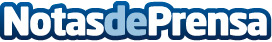 Cigna crea Humans 4 Health, la primera red social de RRHH centrada en la salud y bienestar de los empleadosLa aseguradora de salud Cigna ha creado una plataforma dirigida a los profesionales de este sector con el objetivo de crear un espacio de intercambio de conocimiento en materia de promoción de la salud y bienestar dentro de las organizacionesDatos de contacto:RedacciónNota de prensa publicada en: https://www.notasdeprensa.es/cigna-crea-humans-4-health-la-primera-red Categorias: Nacional Medicina Comunicación E-Commerce Seguros Recursos humanos http://www.notasdeprensa.es